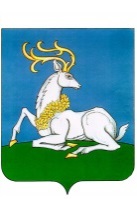 АДМИНИСТРАЦИЯОДИНЦОВСКОГО ГОРОДСКОГО ОКРУГА  МОСКОВСКОЙ ОБЛАСТИПОСТАНОВЛЕНИЕот 28.12.2020 № 3563О регистрации Устава территориального общественного самоуправления «Осоргино»В соответствии со статьей 27 Федерального закона от 06.10.2003                    № 131-ФЗ «Об общих принципах организации местного самоуправления в Российской Федерации», Уставом Одинцовского городского округа Московской области, Положением о порядке регистрации устава территориального общественного самоуправления в Одинцовском городском округе Московской области, утвержденным решением Совета депутатов Одинцовского городского округа Московской области от 05.11.2019 № 19/10 и рассмотрев заявление председателя Совета территориального общественного самоуправления «Осоргино», ПОСТАНОВЛЯЮ:Зарегистрировать Устав территориального общественного самоуправления «Осоргино» (прилагается).Управлению территориальной политики и социальных коммуникаций Администрации Одинцовского городского округа внести запись о регистрации Устава территориальное общественное самоуправление «Осоргино» в реестр уставов территориального общественного самоуправления Одинцовского городского округа.Опубликовать настоящее постановление в официальных средствах массовой информации и разместить на официальном сайте Одинцовского городского округа  Московской области в сети «Интернет».Постановление вступает в силу со дня его подписания.Контроль за выполнением настоящего постановления возложить на заместителя Главы Администрации Одинцовского городского округа Неретина Р.В.Глава Одинцовского городского округа                                         А.Р. Иванов